Forsætisráðuneytið							 Reykjavík, 28. júlí 2020.Stjórnarráðshúsinu150 REYKJAVÍKEfni: Umsögn Mannréttindaskrifstofu Íslands um drög að frumvarpi til laga um stjórnsýslu jafnréttismála.Mannréttindaskrifstofa Íslands (MRSÍ) hefur ákveðið að taka drög að frumvarpi um stjórnsýslu jafnréttismála til umsagnar.  Í 4. gr. frumvarpsins eru verkefni Jafnréttisstofu talin upp í liðum a-l. Mörg þessara verkefna eru afar umfangsmikil og kalla á mikla sérþekkingu, t.d. hvað varðar upplýsingaöflun, fræðslu og forvarna- og eftirlitsstarf.  Í ljósi þess hve mörg verkefni hafa bæst við störf skrifstofunnar með lögum nr. 85/2018 og nr. 86/2018 og nú einnig nýjum lögum um jafna stöðu og jafnan rétt kynjanna telur MRSÍ augljóst að auka verði á fjármagn til skrifstofunnar og mannafla með sérþekkingu á málefnum þeirra hópa sem heyra undir þá mismununarlöggjöf sem Jafnréttisstofu er ætlað eftirlit með. Fá kærumál berast Jafnréttisstofu, því vantar peninga og fólk til að kynna löggjöfina, fylgja ábendingum eftir, skoða aðstæður og kalla eftir gögnum svo dæmi séu nefnd. Hvetur MRSÍ því til þess að til þessa verði litið við ákvörðun fjárframlaga til skrifstofunnar.Í 7. gr. frumvarpsins segir að ráðherra skipi kærunefnd jafnréttismála samkvæmt tilnefningu Hæstaréttar og að í nefndinni skuli sitja að minnsta kosti tveir fulltrúar með sérþekkingu á sviði jafnréttismála. MRSÍ fagnar skilyrðum um sérþekkingu og bendir á að ekki nægir að nefndarmenn afli sér sérþekkingar með setu í nefndinni heldur verður sú þekking að vera til staðar þegar skipað er í nefndina. MRSÍ veltir einnig fyrir sér hvort heppilegt sé að Hæstiréttur tilnefni í nefndina þar sem dómstóllinn fær svo jafnvel til endurskoðunar ákvörðun kærunefndar jafnréttismála sem þá óhjákvæmilega einhver sem Hæstiréttur tilnefnir hefur kveðið upp.Virðingarfyllst,f.h. Mannréttindaskrifstofu Íslands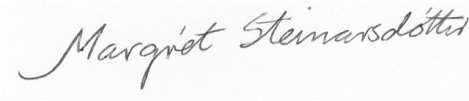 ------------------------------Margrét Steinarsdóttir, framkvæmdastjóri